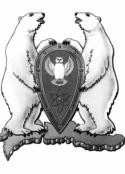 Городской округАрхангельской области «Новая Земля»Совет депутатов муниципального образования городской округ «Новая Земля»шестого созываДвадцать первая сессияР Е Ш Е Н И ЕО повестке дня двадцать первой сессии Совета депутатов муниципального образования городской округ «Новая Земля»В соответствии с Уставом городского округа Архангельской области «Новая Земля», Регламентом Совета депутатов муниципального образования городской округ «Новая Земля», Совет депутатов муниципального образования городской округ «Новая Земля» р е ш и л:Утвердить следующую повестку дня двадцать первой сессии Совета депутатов муниципального образования городской округ «Новая Земля»:О ежегодном отчете главы муниципального образования городской округ «Новая Земля» о результатах его деятельности, деятельности администрации муниципального образования городской округ «Новая Земля», в том числе о решении вопросов, поставленных Советом депутатов за 2023 год.Об исполнении бюджета муниципального образования городской округ «Новая Земля» за 2023 год. О внесении изменений в решение «Об утверждении Стратегии социально - экономического развития  муниципального образования городской округ «Новая Земля» на 2024-2026 годы».О внесении изменений в бюджет муниципального образования городской округ «Новая Земля» на 2024 год.Отчет о деятельности контрольно - ревизионной комиссии муниципального образования городской округ «Новая Земля» за 2023 год.Об утверждении Положения «О предоставлении дополнительных мер социальной поддержки на территории муниципального образования городской округ «Новая Земля» в виде единовременной денежной выплаты семьям военнослужащих и лиц, проходивших службу в войсках национальной гвардии Российской Федерации и имевших специальное звание полиции, либо призванных на военную службу по мобилизации».Об утверждении Положения «О предоставлении дополнительных мер социальной  поддержки приемным семьям  на  территории муниципального образования городской округ «Новая Земля».    О  внесении изменений в пункт 3 решения Совета депутатов муниципального образования  городской округ «Новая Земля» от 14.02.2024 № 149 «О внесении изменений в решение Совета депутатов муниципального образования «Новая Земля» от 24.11.2005 № 186 «О земельном налоге».О  внесении изменений в пункт 2 решения Совета депутатов муниципального образования  городской округ «Новая Земля» от 30.11.2022 № 60/06-01 «О создании комиссии по рассмотрению обращений о досрочном прекращении полномочий лиц, замещающих муниципальные должности в городском округе Архангельской области «Новая Земля», и применения иных мер ответственности в случае несоблюдения ограничений, запретов, неисполнения обязанностей, которые установлены в целях противодействия коррупции.Председатель Совета депутатов муниципального образованиягородской округ «Новая Земля»                                                          В.А. Курасовот «17» апреля 2024 г.рп Белушья Губа              № 107/06-01Докладчик: Симовин А.Н., глава  муниципального образования городской округ «Новая Земля». Докладчик: Никулина Л.И.,         и.о. руководителя отдела экономики и финансов администрации  муниципального образования городской округ «Новая Земля». Докладчик: Никулина Л.И.,         и.о. руководителя отдела экономики и финансов администрации  муниципального образования городской округ «Новая Земля». Докладчик: Никулина Л.И.,         и.о. руководителя отдела экономики и финансов администрации  муниципального образования городской округ «Новая Земля». Докладчик: Добжинская Ю.С.,         председатель контрольно-ревизионной комиссии  муниципального образования городской округ «Новая Земля». Докладчик:  Никулин А.В., заместитель председателя Совета депутатов муниципального образования городской округ «Новая Земля».Докладчик:  Бурова З.З.,  депутат Совета депутатов муниципального образования городской округ «Новая Земля».Докладчик:  Луцак А.П., депутат Совета депутатов муниципального образования городской округ «Новая Земля».Докладчик:  Полякова С.С.,  депутат Совета депутатов муниципального образования городской округ «Новая Земля».